CIVIS Call 2 - Short Term MobilityCIVIS Call 2 - Intensive Programs: CIVIS Schools (IP: CS)February 2020CIVIS - a European civic University is an alliance of the eight following European Universities:Aix-Marseille Université (France), National and Kapodistrian University of Athens (Greece), University of Bucharest (Romania), Université Libre de Bruxelles (Belgium), Universidad Autónoma de Madrid (Spain), Sapienza Università di Roma (Italia), Stockholm University (Sweden) andEberhard Karls Universität Tübingen (Germany).CIVIS, as a European University, has a strong civic identity. CIVIS will act as a role model and define a path to bring its universities together and to increase the opportunities offered to its 384.000 students, and 55.000 staff members. It aims to promote European values, cultures and citizenship among new generations of students and will act as a bridge between Europe, the Mediterranean and Africa. It aims to be a vector of change and innovation in the following areas: Health; Cities, Territories and Mobility; Climate, Environment, Energy; Digital and Technological Transformations; Societies, Culture and Heritage.In the context of its aim to increase mobility among its students and staff members and in view of promoting its above values and cultivating innovation in the above areas, CIVIS is launching its first calls for Short Term Mobility programs to be designed, submitted and implemented by the eight partner European Universities, in collaboration among three or more among them, focusing on: CIVIS Call 1 - Intensive Programs: CIVIS Student Week/ Days (IP: IP:CSW/CSD)CIVIS Call 2 - Intensive Programs: CIVIS Schools (IP: CS)Follows the description of the CIVIS Call 2 - Intensive Programs: CIVIS Schools (IP: CS)CIVIS Call 2 - Short Term Mobility  Intensive Programs: CIVIS Schools (IP: CS)February 20201.	DESCRIPTION OF CALL	32.	STUDENT COST COVERAGE CALCULATION	83.	GENERAL ELIGIBILITY CRITERIA (CIVIS SCHOOLS)	94.	AWARD CRITERIA (IP:CS)	115.	APPLICATION FORM (CIVIS SCHOOL)	136.	BUDGET TEMPLATE	16DESCRIPTION OF CALLPurpose - AimsThe purpose of the CIVIS Schools (IP:CS) is to enhance collaboration among the partner Universities of the CIVIS alliance, bringing together their scholars and students. Accordingly, the principal aims of the CIVIS Schools (IP:CS) are:to increase student mobility,increase the recognition of our partner institutions among our students and academic staff,offer a concentrated educational experience over a short period of time, including some practical work,promote the exchange of knowledge, ideas and discussions on specific topics, instigate new thoughts and animate debates,expose visiting students to the academic and cultural experience of the host university and to combine theory and practice,cultivate an international mentality among students, create bonds among partner institutions, academics and students, offer networking opportunities,support structuring learning / research collaboration or strategies,promote the CIVIS brand among the academic community of the alliance.TargetMake the participation of local & visiting students to a CS, as attested by a Certificate of Attendance, one of the necessary elements for the delivery of a CIVIS Certificate involving the 8 partner Universities later on. Organizer(s)CS may be organized independently by any Faculty/School/Department of the CIVIS alliance Universities, at a Faculty/School/Department level, at the International Office level or in collaboration of several among these. In collaboration with the respective Faculties/Schools/Departments of at least two (2) other CIVIS alliance Universities (taking into account geographical balance) or more. May include lessons/field work in the different participating Universities. In case of existing Summer Schools in the CIVIS alliance, they can be part of the Short-Term Mobility, if Professors from other 2 CIVIS Universities are included and the other criteria are adapted to these of this call. DurationOne (1), two (2) or three (3) weeks or any other period of days within (i.e., 10 or 15 days). The Schools can be offered in the Winter Semester, the Spring Semester or during the Summer vacations. Each CS can be proposed for a minimum of 1 to a maximum of 6 editions (2 per year).Academic outcomeParticipation to the CS may correspond to a set number of ECTS (to be defined by the organizers). ThemeThe CS programme should:Be related to one of the 5 themes of the Alliance:Cities, Territories, MobilitiesClimate, Environment, EnergyDigital & Technological transformationsHealthSociety, Culture, HeritageThe CS may have a specific (sub)theme. Themes may vary from year to year. Include, to the extent of possible, themes cultivating bridges between Europe, the Mediterranean and Africa.ProgrammeThe CS programme may include:Lessons or lectures by both local and visiting professors from the partner universities on the theme of the CS.Workshops involving academics & students. Combine theory and practice, by including some fieldwork, laboratory work, experiments or practice.Visit to a local institution related to the field of studies. A mixed curriculum would comprise a set number of hours of lectures, practice and study – to be defined ad hoc. The programme is encouraged to focus on an interdisciplinary approach, by inviting also academics and students from more than one scientific fields to participate.  Include tests-exams-evaluation of the knowledge acquired.Participants-profilesThe participants of the International Week/Days may be:Professors from the host University.Visiting professors from the CIVIS partners.Invited speakers. Local students at bachelor’s, master’s and PhD levels (to be defined ad hoc).  Visiting students at bachelor’s, master’s and PhD levels (to be defined ad hoc). Language of the International Week/Days Primary language of lectures/workshops should be English.Some speeches/lectures may be offered in another language, if translation in English is available. Social programmeThe Programme may offer opportunities to explore local culture. Costs The academic participants may cover their travel and accommodation costs through Erasmus+ mobility programme (TSM – Teaching Staff Mobility and Staff Training Mobility) or through other available sources of funding. Transportation and individual support costs for visiting students may be partially or totally covered by the CIVIS budget of each participating University according to Erasmus mobility unit costs depending on distance and individual support per day per country (see chapter 2). For the accommodation of visiting CIVIS students, in case there is no available residence, local students, on a volunteer basis, may be asked to offer them hospitality and accommodation at their house throughout their stay for the CS. Applicants should provide a draft budget of the template of the Call, describing expected sources of coverage (see chapter 6).  Limitations as to the numbers of funded mobilities of students may apply, subject to availability of funds.Third parties’ participation – feesParticipation to the CS should be open to all CIVIS Universities students, even if not among the co-organizers. The CS could be open also to students from other Universities outside the CIVIS alliance – as long as priority in applications is given to CIVIS Universities students and a minimum of places is guaranteed for them. Participation at the CS should be without fees for the CIVIS students. A fee may apply to third-party (non CIVIS) University students. Remuneration of professors: if fees are collected from third party university students, these could be used for the remuneration of the professors teaching at the CS, according to each University’s internal procedure.  Organization – host UniversityParticipating Universities should set up an Organizing Committee of Professors involved in the CS. The co-organizer Faculties/Schools/Department of a CS should:Set up a registration procedure. Set up an organizer team (including academic and administrative personnel) and nominate a team leader.  Set important dates: event day(s), application opening and deadlines. Propose affordable accommodation options-practical information for participants.Deliver a Certificate of Attendance for students participating in the CS.Eventually, attract sponsors. Create a communication plan for the event, for its promotion among students & for the information of the CIVIS community following the event. Inform on the outcome and provide statistics (numbers of attendance) to the CIVIS WP6-Mobility leader. Setup procedure – Target datesAcademics of the CIVIS alliance are encouraged to contact their peers in the CIVIS respective Faculties/Schools/Department, either directly or through the CIVIS Academic Coordinator of each University and explore the possibility or co-organizing a CS according to the above criteria. A specific thematic for the CS could be directly proposed. Target dates: Summer of 2020, on exact dates to be decided among the partner Universities of the specific CS. Summers of 2021, 2022.Each participating University/Faculty/School/Department is free to follow its own internal confirmation procedures and rules for its participation in the CS. Call Deadline – submission procedureProposals for the organization of CS should be submitted by April 1, 2020 for CS to be held in Summer 2020.For CS to be held in the forthcoming academic years proposals should be submitted by October 31st for a CS to be held in the next Spring Semester and by April 1 for a CS to be held in the next summer or in the next Winter Semester. Submission should be done:By the leading Faculty/School member of the CIVIS University hosting first the CS in the next academic year.  By filling in the CS submission form, co-signed by his/her peers (via scanned documents) in the other partner Universities. Submission: by e-mail to the CIVIS Steering Committee - civis@univ-amu.frSTUDENT COST COVERAGE CALCULATIONTravel costs and individual support for student short term and blended mobility activities are based on unit costs as an internal rules applying to all the beneficiaries.These unit costs are based on Erasmus + 2020 program guide and are the following:Travel costs based on the travel distance per participant: travel distances must be calculated    using the distance calculator supported by the European Commission (http://ec.europa.eu/programmes/erasmus-plus/tools/distance_en.htm). The distance of a one-way travel must be used to calculate the amount of the EU grant that will support the round trip.  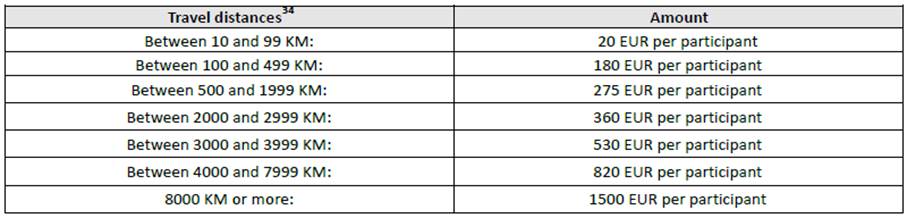 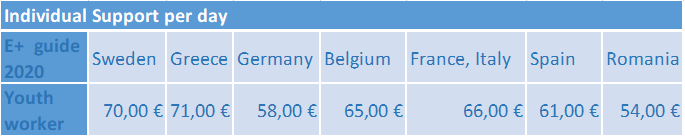  Limitations as to the numbers of funded mobilities of students may apply, subject to availability of funds.GENERAL ELIGIBILITY CRITERIA (CIVIS SCHOOLS) AWARD CRITERIA (IP:CS)APPLICATION FORM (CIVIS SCHOOL)BUDGET TEMPLATEIndividual support based on the duration of the stay per participant (if necessary, including also one travel day before the activity and one travel day following the activity).Who can apply?Spring-Summer-Winter Schools (IP:CS) may be organized independently by any Faculty/School/Department of the CIVIS alliance Universities, at a Faculty/School/Department level, at the International Office level or in collaboration of several among these. Eligible partnersAt least 3 CIVIS alliance Universities (considering geographical balance) or more.Eligible activities A IP: CS may comprise one or more of the following activities: Lessons or lectures by both local and visiting professors from the partner universities on the theme of the CS.Workshops involving academics & students. Combine theory and practice, by including some fieldwork, laboratory work, experiments or practice.Visit to a local institution related to the field of studies. Themes of the CS activitiesThe IP: CS programme should be related to one of the 5 themes of the Alliance:Cities, Territories, MobilitiesClimate, Environment, EnergyDigital & Technological transformationsHealthSociety, Culture, HeritageThe CS may have a specific (sub)theme. Themes may vary from year to year. It may include, to the extent of possible, themes cultivating bridges between Europe, the Mediterranean and Africa.Content of the CSThe programme is encouraged to focus on an interdisciplinary approach, by inviting also academics and students from different scientific fields to participate. Duration of the CSOne (1), two (2) or three (3) weeks or any other period of days within (i.e., 10 or 15 days). The Schools can be offered in the Winter Semester, the Spring Semester of in the Summer. Each CS can be proposed for a minimum of 1 to a maximum of 6 editions (2 per year).Language of the CSThe primary language of lectures/workshops should be English.Participants-profilesThe participants of the IP: CS may be:Professors from the host University.Visiting professors from the CIVIS partners.Invited speakers. Local students at bachelor’s, master’s and PhD levels (to be defined ad hoc).  Visiting students at bachelor’s, master’s and PhD levels (to be defined ad hoc).  Academic recognition (credits)The CS shall include tests-exams-evaluation of the knowledge acquired. Participation to the CS may correspond to a set number of ECTS (to be defined by the organizers).  Where to apply?civis@univ-amu.frWhen to apply? Proposals for the organization of CS should be submitted by April 1st 2020. Submission should be done:By the leading Faculty/School member of the CIVIS University hosting first the CS in the next academic year;  By filling in the CS submission form, co-signed by his/her peers (via scanned documents) in the other partner Universities;Submission: by e-mail to the CIVIS Steering Committee, at the e-mail: civis@univ-amu.fr How to apply?Please fill out the enclosed format (.doc for the applications). Costs and feesCostsThe academic participants may cover their travel and accommodation costs through Erasmus+ mobility programme (TSM – Teaching Staff Mobility and Staff Mobility) or through other available sources of funding. Transportation cost for visiting students may be partially or totally covered by the CIVIS budget of each participating University according to Erasmus mobility unit costs depending on distance. For the accommodation of visiting CIVIS students, in case there is no available residence, local students, on a volunteer basis, may be asked to offer them hospitality and accommodation at their house throughout their stay for the CS.FeesParticipation to the CS should be open to all CIVIS Universities students, even if not among the co-organizers. The CS could be open also to students from other Universities outside the CIVIS alliance – as long as priority in applications is given to CIVIS Universities students and a minimum of places is guaranteed for them. Participation at the CS should be without fees for the CIVIS students. A fee may apply to third-party (non CIVIS) University students. Remuneration of professors: if fees are collected from third party university students, these could be used for the remuneration of the professors teaching at the CS, according to each University’s internal procedure.  Please fill out the enclosed format (.xls for the budget).Geographical distribution(max 15 points)Minimum number (3) of partners involved from different geographical areas. The more partners are involved, the higher the score.Relevance to CIVIS’ themes(max 10 points)The relevance of the proposal to: - the objectives of the Alliance (producing high-quality learning outcomes for participants; reinforcing the capacities and international scope of the organizations participating in the Alliance; increasing student mobility; increasing the recognition of partner institutions among students and academic staff; offering a concentrated educational experience over a short period of time; promoting the exchange of knowledge, ideas and discussions on specific topics; creating bonds among partner institutions, academics and students, offer networking opportunities; supporting structuring learning/research collaboration or strategies; becoming the largest annual extracurricular educational event on campus for the CIVIS partners); - one of the 5 themes of the Alliance (Cities, Territories, Mobilities; Climate, Environment, Energy; Digital & Technological transformations; Health; Society, Culture, Heritage).Originality of proposed activities(max 10 points)The CS proposal shall adopt new technological tools according to the needs of the recipients and/or introduce new approaches such as innovative pedagogical methodologies (i.e., blended mobility, virtual mobility, etc.). Interdisciplinarity of proposed activities(max 15 points)The CS proposal shall strive towards an interdisciplinary approach (i.e., by inviting also academics and students from different scientific fields to participate). It should include also guest speakers from government departments, non-governmental organizations, local, regional or national political representatives, decision or policy makers, the business world and civil society to present their views on relevant issues.Impact of the proposed activities(max 10 points)The potential impact of the CS proposal should be measured according to: - number of students and staff directly involved in the proposed activities; - number of organizations and individuals directly participating in the activities, at institutional, local, regional, national and/or international level.In addition, the CS proposal should improve the regular learning outcomes of the students as well as ameliorate the skills of staff and create connections to research or other activities/joint academic pathways. Sustainability of the proposed activities(max 10 points)Each CS proposal can be proposed for a minimum of 1 to a maximum of 6 editions (2 per year), so to ensure its regular implementation for the whole duration of the CIVIS project. It should also be co-financed or self-funded after the 3rd year. Visibility and transparency (max 10 points)The CS proposal should guarantee a good visibility of the CIVIS alliance both at local and international level. Besides, every information regarding the project shall be accessible to everyone, in the respect of the G.D.P.R. 679/16 (General Data Protection Regulation).Transferability of the outcomes(max 10 points)The CS proposal should generate best practices in order to be applicable in further settings. Provision of recognition of academic activities(max 10 points)Participation to the CS may correspond to a set number of ECTS (to be defined by the organizers) depending on the overall workload. Participating institutions should demonstrate provisions made for recognition.CS Application FormTo be sent to: civis@univ-amu.frCS Application FormTo be sent to: civis@univ-amu.frOrganizers (These may include each University΄s Faculty, Department or International Office)1.2.3.Theme/s (among 5 CIVIS themes)Sub-theme for year 1DurationDates (tbc)1st editionSub-theme for year 1DurationDates (tbc)2nd editionSub-theme for year 2DurationDates (tbc)1st editionSub-theme for year 2DurationDates (tbc)2nd editionSub-theme for year 3DurationDates (tbc)1st editionSub-theme for year 3DurationDates (tbc)2nd editionDescription (max 1.000 words, focus on interdisciplinarity of the proposed themes)Dissemination LanguageAcademic recognition (credits)Profile of participantsKey feature event – ProfessorsOther planned events/social programmeParticipation of different stakeholdersResults Impact and sustainabilityDate of submissionCSParticipants-profileNumberSource of funding Source of funding Amount per participant Amount per participant Academics from the host UniversityVisiting professors from the CIVIS partnersInvited speakers (local stakeholders)Local students at bachelor’s, master’s and PhD levels Visiting students from the CIVIS Universities at bachelor’s, master’s and PhD levels Visiting students from the CIVIS Universities at bachelor’s, master’s and PhD levels Non-CIVIS audienceSocial ProgrammeDinnerLocal transportationsTickets Guides